A COMPLETER  M		 Mme	 MlleNom :		Prénom :		Fonction :			Je souhaite recevoir mon courrier à mon adresse :		 Professionnelle	 PersonnelleThèmes de Recherche (Choix multiple possible) :  Informatique médicale     Biomatériaux               Capteurs biomédicaux         Instrumentation biologique  Traitement d'image          Traitement du signal     Handicap            Biomécanique         TélémédecineAffiliation 2014	 Membre Senior	40 €				 Membre Etudiant*	5 € (Joindre une photocopie de la carte d’étudiant)			 Membre Partenaire	400 €				 Membre Bienfaiteur	Montant libre supérieur à 500 €				 Abonnement IRBM 2014	182 €				(Ce prix est réservé aux adhérents résidant en France) 	TOTAL :		* Affiliation gratuite dès que trois membres seniors du laboratoire d’appartenance sont adhérents		Règlement	 Chèque à l’ordre de la SFGBM	 Bon de commande à l’ordre de la SFGBM              Association non assujettie à  : 731Z N° SIRET : 420 605 206 00010              Compte :  (centre de Lille) au nom de SFGBM SOCIETE FRANCAISE                ETABLISSEMENT : 20041         GUICHET : 01005          N° COMPTE : 1192050B026         CLE RIB : 06Bulletin et règlement à envoyer à : Marc Lamy de la Chapelle, SFGBM, Laboratoire CSPBAT UMR7244UFR Santé, Médecine et Biologie Humaine, Université Paris 13, 74 rue Marcel Cachin 93017 Bobigny France Email : marc.lamydelachapelle@univ-paris13.frDate :						Signature :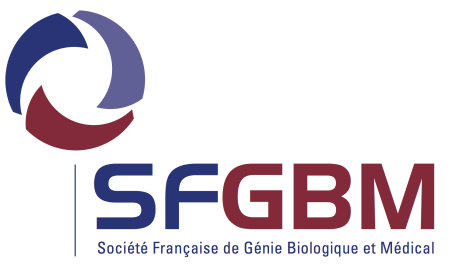 AFFILIATION SFGBM 2014Adresse ProfessionnelleCode Postal : 	Ville : 	Pays : 	Téléphone : 	Fax : 	Email : 	Adresse Personnelle (facultatif)Code Postal : 	Ville : 	Pays : 	Téléphone : 	